   CHARLES - ST. MARY'S BASEBALL LEAGUE, INC.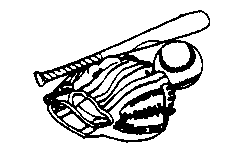 New Team Entry ApplicationProposed Team ManagerName				______________________________Address			______________________________				______________________________Primary Phone			______________________________Alternate Phone		______________________________Email Address			______________________________Co-Applicant (optional)Name				______________________________Address			______________________________				______________________________Primary Phone			______________________________Alternate Phone		______________________________Email Address			______________________________Team InformationProposed Team Name		______________________________Proposed Home Field		______________________________Source(s) of Funding		______________________________Estimated Roster Size		______________________________Average Player Competitive Level of Play	______________________________(Eg. No High School, High School, College - Jr, Div. I, II, III, etc.)I/we am/are submitting this application for team play beginning in the 20___ season. I/we am/are aware of the estimated financial responsibilities required by each team and agree to provide proof of funding to the league upon acceptance of this application. I/we also commit to providing proof of an adequate number of eligible players on the team roster if requested by the league.I/we commit to fielding an eligible team for every game that will be scheduled for this team. I/we am/are aware of the penalties of forfeiting games as established in the Charles – St. Mary’s Baseball League, Inc. By-Laws.I/we have read and understand all rules and regulations established in the Charles – St. Mary’s Baseball League, Inc. By-Laws.Applicant Manager Signature				Date_____________________________			___________________________Co-Applicant Signature (optional)			Date_____________________________			___________________________Revised 01/2007